учени_________                        1 «Б» классасредней школы № 655__________________________________________________________________________________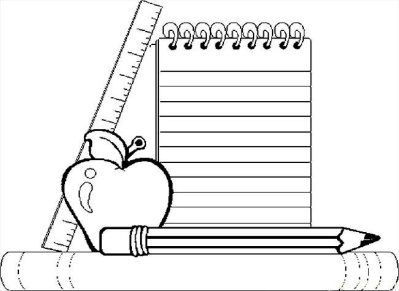                                                                                                                  Русский язык и чтение                                                                                                         Навыки чтения                                                                                                               Математика1.Фонетика2.Ударение и деление на слоги3.Письмо букв, слогов, слов4.Письмо предложений5.Списывание6.Деление текста на предложения7.Оформление предложений на письме8.Заглавная буква в именах собственных9.Правила «жи – ши», «ча – ща», «чу – щу»10.Алфавит1 четверть2 четверть3 четверть4 четвертьТемп чтенияСпособ чтенияБезошибочность чтения1.Нумерация чисел до 102.Нумерация чисел до 203.Нумерация чисел до 1004.Состав чисел до 205.Сравнение чисел6.Сложение – вычитание до 107.Сложение – вычитание до 208.Сложение – вычитание до 1009.Решение задач10.Геометрический материал10.Геометрический материал10.Геометрический материал